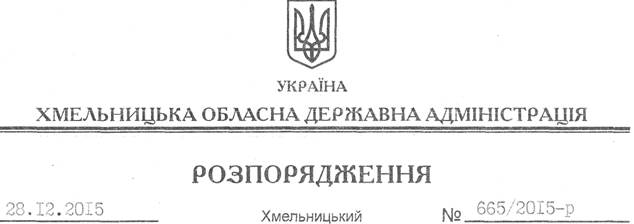 На підставі статей 6, 22, 39 Закону України “Про місцеві державні адміністрації”, заслухавши інформацію щодо взаємодії місцевих органів виконавчої влади та закладів освіти у забезпеченні потреб ринку праці в області (додається):1. Департаменту освіти і науки спільно з департаментами соціального захисту населення, економічного розвитку, промисловості та інфраструктури, агропромислового розвитку облдержадміністрації, обласним центром зайнятості, райдержадміністраціям, рекомендувати виконавчим комітетам міських (міст обласного значення) рад:1.1. Вивчити у І кварталі 2016 року потребу у кваліфікованих кадрах для забезпечення пропозицій ринку праці області на найближчі 3 роки та вжити заходів щодо формування державного замовлення на підготовку кадрів відповідно до перспектив та його реальних потреб, сприяти максимальному використанню можливостей професійно-технічних та вищих навчальних закладів для професійної підготовки населення, зокрема безробітних внаслідок економічної кризи в Україні.1.2. Забезпечити впровадження нових форм співробітництва закладів і установ освіти з об’єднаннями промисловців та роботодавців під час організації виробничого навчання, розроблення угод тощо, у тому числі спільних нарад з питань підготовки кадрів.2. Департаментам економічного розвитку, промисловості та інфраструктури, соціального захисту населення облдержадміністрації спільно з обласним центром зайнятості, райдержадміністраціями, рекомендувати виконавчим комітетам міських (міст обласного значення) рад здійснити протягом І кварталу 2016 року ситуаційний аналіз стану та динаміки ринку праці та трудових ресурсів (кількісний перепис трудового населення) у Хмельницькій області.3. Департаменту освіти і науки облдержадміністрації:3.1. Вжити заходів щодо приведення мережі професійно-технічних навчальних закладів у відповідність до регіональної потреби у кваліфікованих робітниках, забезпечити оновлення змісту професійно-технічної освіти, використання прогресивних форм і методів навчання, новітніх виробничих і педагогічних технологій.3.2. Створити Раду стейкхолдерів професійної освіти як координаційний орган з питань визначення та впровадження державної і регіональної політики у сфері професійної освіти.3.3. Продовжити практику проведення профорієнтаційних заходів з учнівською молоддю з метою підвищення престижності робітничих професій та соціального статусу робітника у суспільстві. 3.4. Про проведену роботу інформувати облдержадміністрації до 20 грудня щорічно.4. Контроль за виконанням цього розпорядження покласти на заступника голови облдержадміністрації відповідно до розподілу обов’язків.Перший заступник голови адміністрації								    В.ПроцюкПро взаємодію місцевих органів виконавчої влади та закладів освіти у забезпеченні потреб ринку праці в області